Приложение2. Раздаточный   материал, макет координатной плоскости«Парабола улыбается»Результат работы над проектом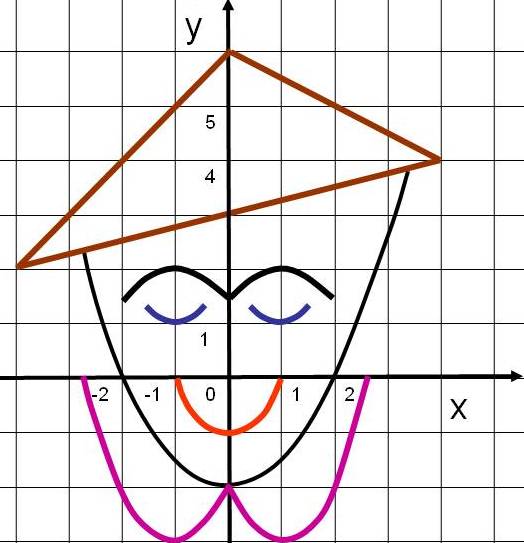 Раздел долгосрочного планирования: 8.4. Квадратичная функцияРаздел долгосрочного планирования: 8.4. Квадратичная функцияРаздел долгосрочного планирования: 8.4. Квадратичная функцияРаздел долгосрочного планирования: 8.4. Квадратичная функцияРаздел долгосрочного планирования: 8.4. Квадратичная функцияШкола: КГУ «Школа-гимназия города Макинска»Школа: КГУ «Школа-гимназия города Макинска»Школа: КГУ «Школа-гимназия города Макинска»Школа: КГУ «Школа-гимназия города Макинска»Дата:Дата:Дата:Дата:Дата:ФИО учителя:Янченко С.А.ФИО учителя:Янченко С.А.ФИО учителя:Янченко С.А.ФИО учителя:Янченко С.А.класс:  8класс:  8класс:  8класс:  8класс:  8Участвовали: Участвовали: Участвовали: Не участвовали:Тема урока: Квадратичная функция вида у=ах2+вх+с и ее графикТема урока: Квадратичная функция вида у=ах2+вх+с и ее графикТема урока: Квадратичная функция вида у=ах2+вх+с и ее график3часа – 1 урок3часа – 1 урок3часа – 1 урок3часа – 1 урок3часа – 1 урок3часа – 1 урокЦели обучения, достигаемые на этом уроке   Цели обучения, достигаемые на этом уроке   Цели обучения, достигаемые на этом уроке   8.4.1.3 Знать свойства и строить график квадратичной функции вида у=ах2+вх+с8.4.1.3 Знать свойства и строить график квадратичной функции вида у=ах2+вх+с8.4.1.3 Знать свойства и строить график квадратичной функции вида у=ах2+вх+с8.4.1.3 Знать свойства и строить график квадратичной функции вида у=ах2+вх+с8.4.1.3 Знать свойства и строить график квадратичной функции вида у=ах2+вх+с8.4.1.3 Знать свойства и строить график квадратичной функции вида у=ах2+вх+сЦель урокаЦель урокаЦель урокаК концу урока:все ученики будут находить вершину параболы, используя формулу вершины параболы и строить  график квадратичной функцииБольшинство учеников строят график квадратичной функции и называют основные свойстваНекоторые ученики называют все свойства функции по графикуК концу урока:все ученики будут находить вершину параболы, используя формулу вершины параболы и строить  график квадратичной функцииБольшинство учеников строят график квадратичной функции и называют основные свойстваНекоторые ученики называют все свойства функции по графикуК концу урока:все ученики будут находить вершину параболы, используя формулу вершины параболы и строить  график квадратичной функцииБольшинство учеников строят график квадратичной функции и называют основные свойстваНекоторые ученики называют все свойства функции по графикуК концу урока:все ученики будут находить вершину параболы, используя формулу вершины параболы и строить  график квадратичной функцииБольшинство учеников строят график квадратичной функции и называют основные свойстваНекоторые ученики называют все свойства функции по графикуК концу урока:все ученики будут находить вершину параболы, используя формулу вершины параболы и строить  график квадратичной функцииБольшинство учеников строят график квадратичной функции и называют основные свойстваНекоторые ученики называют все свойства функции по графикуК концу урока:все ученики будут находить вершину параболы, используя формулу вершины параболы и строить  график квадратичной функцииБольшинство учеников строят график квадратичной функции и называют основные свойстваНекоторые ученики называют все свойства функции по графикуУровни познавательной деятельностиУровни познавательной деятельностиУровни познавательной деятельностиЗнание, понимание, применениеЗнание, понимание, применениеЗнание, понимание, применениеЗнание, понимание, применениеЗнание, понимание, применениеЗнание, понимание, применениеКритерии оцениванияКритерии оцениванияКритерии оцениванияУчащиеся называют формулу вершины параболы строят график квадратичной функции вида у=ах2+вх+спо графику называют свойства функцииУчащиеся называют формулу вершины параболы строят график квадратичной функции вида у=ах2+вх+спо графику называют свойства функцииУчащиеся называют формулу вершины параболы строят график квадратичной функции вида у=ах2+вх+спо графику называют свойства функцииУчащиеся называют формулу вершины параболы строят график квадратичной функции вида у=ах2+вх+спо графику называют свойства функцииУчащиеся называют формулу вершины параболы строят график квадратичной функции вида у=ах2+вх+спо графику называют свойства функцииУчащиеся называют формулу вершины параболы строят график квадратичной функции вида у=ах2+вх+спо графику называют свойства функцииЯзыковые задачиЯзыковые задачиЯзыковые задачиУчащиеся на уроке исспользуют выражения и словосочетания:Вершина параболы, ось симметрии, направление ветвей, график квадратичной функции, возрастание и убывание Функции, нули функции, наибольшее и наименьшее значение.Учащиеся на уроке исспользуют выражения и словосочетания:Вершина параболы, ось симметрии, направление ветвей, график квадратичной функции, возрастание и убывание Функции, нули функции, наибольшее и наименьшее значение.Учащиеся на уроке исспользуют выражения и словосочетания:Вершина параболы, ось симметрии, направление ветвей, график квадратичной функции, возрастание и убывание Функции, нули функции, наибольшее и наименьшее значение.Учащиеся на уроке исспользуют выражения и словосочетания:Вершина параболы, ось симметрии, направление ветвей, график квадратичной функции, возрастание и убывание Функции, нули функции, наибольшее и наименьшее значение.Учащиеся на уроке исспользуют выражения и словосочетания:Вершина параболы, ось симметрии, направление ветвей, график квадратичной функции, возрастание и убывание Функции, нули функции, наибольшее и наименьшее значение.Учащиеся на уроке исспользуют выражения и словосочетания:Вершина параболы, ось симметрии, направление ветвей, график квадратичной функции, возрастание и убывание Функции, нули функции, наибольшее и наименьшее значение.Воспитание ценностей  Воспитание ценностей  Воспитание ценностей  Общество Всеобщего трудаС ответственностью относится к своей работе и стремится к достижению высоких успехов Готов обучаться и совершенствовать себя всю жизнь Независимость Казахстана и АстанаВоспитывать чувство патриотизма и гордости за свою столицу.Общество Всеобщего трудаС ответственностью относится к своей работе и стремится к достижению высоких успехов Готов обучаться и совершенствовать себя всю жизнь Независимость Казахстана и АстанаВоспитывать чувство патриотизма и гордости за свою столицу.Общество Всеобщего трудаС ответственностью относится к своей работе и стремится к достижению высоких успехов Готов обучаться и совершенствовать себя всю жизнь Независимость Казахстана и АстанаВоспитывать чувство патриотизма и гордости за свою столицу.Общество Всеобщего трудаС ответственностью относится к своей работе и стремится к достижению высоких успехов Готов обучаться и совершенствовать себя всю жизнь Независимость Казахстана и АстанаВоспитывать чувство патриотизма и гордости за свою столицу.Общество Всеобщего трудаС ответственностью относится к своей работе и стремится к достижению высоких успехов Готов обучаться и совершенствовать себя всю жизнь Независимость Казахстана и АстанаВоспитывать чувство патриотизма и гордости за свою столицу.Общество Всеобщего трудаС ответственностью относится к своей работе и стремится к достижению высоких успехов Готов обучаться и совершенствовать себя всю жизнь Независимость Казахстана и АстанаВоспитывать чувство патриотизма и гордости за свою столицу.Межпредметная связьМежпредметная связьМежпредметная связь Физика, астрономия (баллистические траектории),Краеведение  (примеры архитектуры Астаны), искусство. Физика, астрономия (баллистические траектории),Краеведение  (примеры архитектуры Астаны), искусство. Физика, астрономия (баллистические траектории),Краеведение  (примеры архитектуры Астаны), искусство. Физика, астрономия (баллистические траектории),Краеведение  (примеры архитектуры Астаны), искусство. Физика, астрономия (баллистические траектории),Краеведение  (примеры архитектуры Астаны), искусство. Физика, астрономия (баллистические траектории),Краеведение  (примеры архитектуры Астаны), искусство.Предыдущие знанияПредыдущие знанияПредыдущие знанияКвадратное уравнение, нули  функции, ось симметрии, вершина параболы, направление ветвей.Квадратное уравнение, нули  функции, ось симметрии, вершина параболы, направление ветвей.Квадратное уравнение, нули  функции, ось симметрии, вершина параболы, направление ветвей.Квадратное уравнение, нули  функции, ось симметрии, вершина параболы, направление ветвей.Квадратное уравнение, нули  функции, ось симметрии, вершина параболы, направление ветвей.Квадратное уравнение, нули  функции, ось симметрии, вершина параболы, направление ветвей.Ход урокаХод урокаХод урокаХод урокаХод урокаХод урокаХод урокаХод урокаХод урокаЗапланированные этапы урокаВиды упражнений, запланированных на урок:  Виды упражнений, запланированных на урок:  Виды упражнений, запланированных на урок:  Виды упражнений, запланированных на урок:  Виды упражнений, запланированных на урок:  Виды упражнений, запланированных на урок:  РесурсыРесурсыНачало урока 3мин.3 мин.4 мин1. Организационный момент +психологический настрой «НА ЧТО ПОХОЖЕ НАСТРОЕНИЕ?»Игра проводится в кругу. Участники игры по очереди говорят, на какое время года, природное явление, погоду похоже их сегодняшнее настроение. Начать лучше ведущему: «Мое настроение похоже на белое пушистое облачко в спокойном голубом небе, а твое?» Упражнение проводится по кругу. Ведущий обобщает, какое же сегодня у всей группы настроение: грустное, веселое, смешное, злое и т.д. Интерпретируя ответы детей, помните, что плохая погода, холод, дождь, хмурое небо, агрессивные элементы свидетельствуют об эмоциональном неблагополучии. И учитель может сгладить плохое настроение сказав пару добрых слов про дождик, грозу и т.д2. Актуализация имеющихся знаний – активный метод повторения «Зарядка»На слайде изображаются квадратичные функции вида y=a(x-m)2, y=ax2+n, y=a(x-m)2+n, a≠0;  у=6х2,у=(х-2)2-1,у=-2(х+4)2,у=(х-4)2+5,у=2х2-5,у =-х2+4у= х2-2х+4Учитель поясняет правила зарядки:направления ветвей – показываем руками, перемещения вверх или вниз – встаем на носочки или приседаем, перемещения вправо влево – делаем соответствующие наклоныУчитель задает вопросы: 1.Направление ветвей? 2. Широкая или узкая парабола?3. Верх или низ ?4. Право или  лево ?Последняя функция вызывает замешательство, вопрос пока остается без ответа  Математический диктант – интерактивный тест K ahootНайти координаты вершины у данных парабол.Ответы проверяются автоматически (0,0); (2,-1); (-4,0); (4,5); (0, -5); (0,4) После завершения тестирования можно сразу на доску вывести подробный  мониторинг, как в разрезе учеников, так и в разрезе вопросов и получить эффективную обратную связьСамооценивание + обратная связь учителя с рекомендациями:    6 верных ответов – отлично                                  5 верных ответов – очень хорошо                                  4 верных ответа – хорошо, просто будь внимательней                                  3 верных ответа – справился, но нужно повторить прошлую тему                                 1, 2 верных ответа – нужно изучить прошлую тему.С последней функцией не справились, ученики делают вывод, что они еще этого не знают и ставят цель урока1. Организационный момент +психологический настрой «НА ЧТО ПОХОЖЕ НАСТРОЕНИЕ?»Игра проводится в кругу. Участники игры по очереди говорят, на какое время года, природное явление, погоду похоже их сегодняшнее настроение. Начать лучше ведущему: «Мое настроение похоже на белое пушистое облачко в спокойном голубом небе, а твое?» Упражнение проводится по кругу. Ведущий обобщает, какое же сегодня у всей группы настроение: грустное, веселое, смешное, злое и т.д. Интерпретируя ответы детей, помните, что плохая погода, холод, дождь, хмурое небо, агрессивные элементы свидетельствуют об эмоциональном неблагополучии. И учитель может сгладить плохое настроение сказав пару добрых слов про дождик, грозу и т.д2. Актуализация имеющихся знаний – активный метод повторения «Зарядка»На слайде изображаются квадратичные функции вида y=a(x-m)2, y=ax2+n, y=a(x-m)2+n, a≠0;  у=6х2,у=(х-2)2-1,у=-2(х+4)2,у=(х-4)2+5,у=2х2-5,у =-х2+4у= х2-2х+4Учитель поясняет правила зарядки:направления ветвей – показываем руками, перемещения вверх или вниз – встаем на носочки или приседаем, перемещения вправо влево – делаем соответствующие наклоныУчитель задает вопросы: 1.Направление ветвей? 2. Широкая или узкая парабола?3. Верх или низ ?4. Право или  лево ?Последняя функция вызывает замешательство, вопрос пока остается без ответа  Математический диктант – интерактивный тест K ahootНайти координаты вершины у данных парабол.Ответы проверяются автоматически (0,0); (2,-1); (-4,0); (4,5); (0, -5); (0,4) После завершения тестирования можно сразу на доску вывести подробный  мониторинг, как в разрезе учеников, так и в разрезе вопросов и получить эффективную обратную связьСамооценивание + обратная связь учителя с рекомендациями:    6 верных ответов – отлично                                  5 верных ответов – очень хорошо                                  4 верных ответа – хорошо, просто будь внимательней                                  3 верных ответа – справился, но нужно повторить прошлую тему                                 1, 2 верных ответа – нужно изучить прошлую тему.С последней функцией не справились, ученики делают вывод, что они еще этого не знают и ставят цель урока1. Организационный момент +психологический настрой «НА ЧТО ПОХОЖЕ НАСТРОЕНИЕ?»Игра проводится в кругу. Участники игры по очереди говорят, на какое время года, природное явление, погоду похоже их сегодняшнее настроение. Начать лучше ведущему: «Мое настроение похоже на белое пушистое облачко в спокойном голубом небе, а твое?» Упражнение проводится по кругу. Ведущий обобщает, какое же сегодня у всей группы настроение: грустное, веселое, смешное, злое и т.д. Интерпретируя ответы детей, помните, что плохая погода, холод, дождь, хмурое небо, агрессивные элементы свидетельствуют об эмоциональном неблагополучии. И учитель может сгладить плохое настроение сказав пару добрых слов про дождик, грозу и т.д2. Актуализация имеющихся знаний – активный метод повторения «Зарядка»На слайде изображаются квадратичные функции вида y=a(x-m)2, y=ax2+n, y=a(x-m)2+n, a≠0;  у=6х2,у=(х-2)2-1,у=-2(х+4)2,у=(х-4)2+5,у=2х2-5,у =-х2+4у= х2-2х+4Учитель поясняет правила зарядки:направления ветвей – показываем руками, перемещения вверх или вниз – встаем на носочки или приседаем, перемещения вправо влево – делаем соответствующие наклоныУчитель задает вопросы: 1.Направление ветвей? 2. Широкая или узкая парабола?3. Верх или низ ?4. Право или  лево ?Последняя функция вызывает замешательство, вопрос пока остается без ответа  Математический диктант – интерактивный тест K ahootНайти координаты вершины у данных парабол.Ответы проверяются автоматически (0,0); (2,-1); (-4,0); (4,5); (0, -5); (0,4) После завершения тестирования можно сразу на доску вывести подробный  мониторинг, как в разрезе учеников, так и в разрезе вопросов и получить эффективную обратную связьСамооценивание + обратная связь учителя с рекомендациями:    6 верных ответов – отлично                                  5 верных ответов – очень хорошо                                  4 верных ответа – хорошо, просто будь внимательней                                  3 верных ответа – справился, но нужно повторить прошлую тему                                 1, 2 верных ответа – нужно изучить прошлую тему.С последней функцией не справились, ученики делают вывод, что они еще этого не знают и ставят цель урока1. Организационный момент +психологический настрой «НА ЧТО ПОХОЖЕ НАСТРОЕНИЕ?»Игра проводится в кругу. Участники игры по очереди говорят, на какое время года, природное явление, погоду похоже их сегодняшнее настроение. Начать лучше ведущему: «Мое настроение похоже на белое пушистое облачко в спокойном голубом небе, а твое?» Упражнение проводится по кругу. Ведущий обобщает, какое же сегодня у всей группы настроение: грустное, веселое, смешное, злое и т.д. Интерпретируя ответы детей, помните, что плохая погода, холод, дождь, хмурое небо, агрессивные элементы свидетельствуют об эмоциональном неблагополучии. И учитель может сгладить плохое настроение сказав пару добрых слов про дождик, грозу и т.д2. Актуализация имеющихся знаний – активный метод повторения «Зарядка»На слайде изображаются квадратичные функции вида y=a(x-m)2, y=ax2+n, y=a(x-m)2+n, a≠0;  у=6х2,у=(х-2)2-1,у=-2(х+4)2,у=(х-4)2+5,у=2х2-5,у =-х2+4у= х2-2х+4Учитель поясняет правила зарядки:направления ветвей – показываем руками, перемещения вверх или вниз – встаем на носочки или приседаем, перемещения вправо влево – делаем соответствующие наклоныУчитель задает вопросы: 1.Направление ветвей? 2. Широкая или узкая парабола?3. Верх или низ ?4. Право или  лево ?Последняя функция вызывает замешательство, вопрос пока остается без ответа  Математический диктант – интерактивный тест K ahootНайти координаты вершины у данных парабол.Ответы проверяются автоматически (0,0); (2,-1); (-4,0); (4,5); (0, -5); (0,4) После завершения тестирования можно сразу на доску вывести подробный  мониторинг, как в разрезе учеников, так и в разрезе вопросов и получить эффективную обратную связьСамооценивание + обратная связь учителя с рекомендациями:    6 верных ответов – отлично                                  5 верных ответов – очень хорошо                                  4 верных ответа – хорошо, просто будь внимательней                                  3 верных ответа – справился, но нужно повторить прошлую тему                                 1, 2 верных ответа – нужно изучить прошлую тему.С последней функцией не справились, ученики делают вывод, что они еще этого не знают и ставят цель урока1. Организационный момент +психологический настрой «НА ЧТО ПОХОЖЕ НАСТРОЕНИЕ?»Игра проводится в кругу. Участники игры по очереди говорят, на какое время года, природное явление, погоду похоже их сегодняшнее настроение. Начать лучше ведущему: «Мое настроение похоже на белое пушистое облачко в спокойном голубом небе, а твое?» Упражнение проводится по кругу. Ведущий обобщает, какое же сегодня у всей группы настроение: грустное, веселое, смешное, злое и т.д. Интерпретируя ответы детей, помните, что плохая погода, холод, дождь, хмурое небо, агрессивные элементы свидетельствуют об эмоциональном неблагополучии. И учитель может сгладить плохое настроение сказав пару добрых слов про дождик, грозу и т.д2. Актуализация имеющихся знаний – активный метод повторения «Зарядка»На слайде изображаются квадратичные функции вида y=a(x-m)2, y=ax2+n, y=a(x-m)2+n, a≠0;  у=6х2,у=(х-2)2-1,у=-2(х+4)2,у=(х-4)2+5,у=2х2-5,у =-х2+4у= х2-2х+4Учитель поясняет правила зарядки:направления ветвей – показываем руками, перемещения вверх или вниз – встаем на носочки или приседаем, перемещения вправо влево – делаем соответствующие наклоныУчитель задает вопросы: 1.Направление ветвей? 2. Широкая или узкая парабола?3. Верх или низ ?4. Право или  лево ?Последняя функция вызывает замешательство, вопрос пока остается без ответа  Математический диктант – интерактивный тест K ahootНайти координаты вершины у данных парабол.Ответы проверяются автоматически (0,0); (2,-1); (-4,0); (4,5); (0, -5); (0,4) После завершения тестирования можно сразу на доску вывести подробный  мониторинг, как в разрезе учеников, так и в разрезе вопросов и получить эффективную обратную связьСамооценивание + обратная связь учителя с рекомендациями:    6 верных ответов – отлично                                  5 верных ответов – очень хорошо                                  4 верных ответа – хорошо, просто будь внимательней                                  3 верных ответа – справился, но нужно повторить прошлую тему                                 1, 2 верных ответа – нужно изучить прошлую тему.С последней функцией не справились, ученики делают вывод, что они еще этого не знают и ставят цель урока1. Организационный момент +психологический настрой «НА ЧТО ПОХОЖЕ НАСТРОЕНИЕ?»Игра проводится в кругу. Участники игры по очереди говорят, на какое время года, природное явление, погоду похоже их сегодняшнее настроение. Начать лучше ведущему: «Мое настроение похоже на белое пушистое облачко в спокойном голубом небе, а твое?» Упражнение проводится по кругу. Ведущий обобщает, какое же сегодня у всей группы настроение: грустное, веселое, смешное, злое и т.д. Интерпретируя ответы детей, помните, что плохая погода, холод, дождь, хмурое небо, агрессивные элементы свидетельствуют об эмоциональном неблагополучии. И учитель может сгладить плохое настроение сказав пару добрых слов про дождик, грозу и т.д2. Актуализация имеющихся знаний – активный метод повторения «Зарядка»На слайде изображаются квадратичные функции вида y=a(x-m)2, y=ax2+n, y=a(x-m)2+n, a≠0;  у=6х2,у=(х-2)2-1,у=-2(х+4)2,у=(х-4)2+5,у=2х2-5,у =-х2+4у= х2-2х+4Учитель поясняет правила зарядки:направления ветвей – показываем руками, перемещения вверх или вниз – встаем на носочки или приседаем, перемещения вправо влево – делаем соответствующие наклоныУчитель задает вопросы: 1.Направление ветвей? 2. Широкая или узкая парабола?3. Верх или низ ?4. Право или  лево ?Последняя функция вызывает замешательство, вопрос пока остается без ответа  Математический диктант – интерактивный тест K ahootНайти координаты вершины у данных парабол.Ответы проверяются автоматически (0,0); (2,-1); (-4,0); (4,5); (0, -5); (0,4) После завершения тестирования можно сразу на доску вывести подробный  мониторинг, как в разрезе учеников, так и в разрезе вопросов и получить эффективную обратную связьСамооценивание + обратная связь учителя с рекомендациями:    6 верных ответов – отлично                                  5 верных ответов – очень хорошо                                  4 верных ответа – хорошо, просто будь внимательней                                  3 верных ответа – справился, но нужно повторить прошлую тему                                 1, 2 верных ответа – нужно изучить прошлую тему.С последней функцией не справились, ученики делают вывод, что они еще этого не знают и ставят цель урокаИнтернет ресурс;https://nsportal.ru/sites/default/files/2014/05/01/svyazuyushchaya_nit.docxПриложение 1. Презентация 1. Слайд 1Тест K ahoot-это сравнительно новый сервис для создания онлайн викторин, тестов и опросов. Ученики могут отвечать на созданные учителем тесты с планшетников, ноутбуков, смартфонов, то есть с любого устройства, имеющего доступ к Интернету.Интернет ресурс;https://nsportal.ru/sites/default/files/2014/05/01/svyazuyushchaya_nit.docxПриложение 1. Презентация 1. Слайд 1Тест K ahoot-это сравнительно новый сервис для создания онлайн викторин, тестов и опросов. Ученики могут отвечать на созданные учителем тесты с планшетников, ноутбуков, смартфонов, то есть с любого устройства, имеющего доступ к Интернету.Середина урока5 минутФормирование новых знаний в форме исследовательской беседы «Учитель – ученик»В ходе беседы учитель раздавал «Лайки» ученикам, принимавшим активное участие в беседе.Формирование новых знаний в форме исследовательской беседы «Учитель – ученик»В ходе беседы учитель раздавал «Лайки» ученикам, принимавшим активное участие в беседе.Формирование новых знаний в форме исследовательской беседы «Учитель – ученик»В ходе беседы учитель раздавал «Лайки» ученикам, принимавшим активное участие в беседе.Формирование новых знаний в форме исследовательской беседы «Учитель – ученик»В ходе беседы учитель раздавал «Лайки» ученикам, принимавшим активное участие в беседе.Формирование новых знаний в форме исследовательской беседы «Учитель – ученик»В ходе беседы учитель раздавал «Лайки» ученикам, принимавшим активное участие в беседе.Формирование новых знаний в форме исследовательской беседы «Учитель – ученик»В ходе беседы учитель раздавал «Лайки» ученикам, принимавшим активное участие в беседе.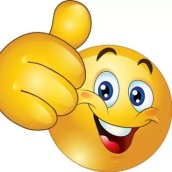 Физминутка2 минутыУчитель предлагает учащимся потанцевать, как танцуют графики под зажигательную музыку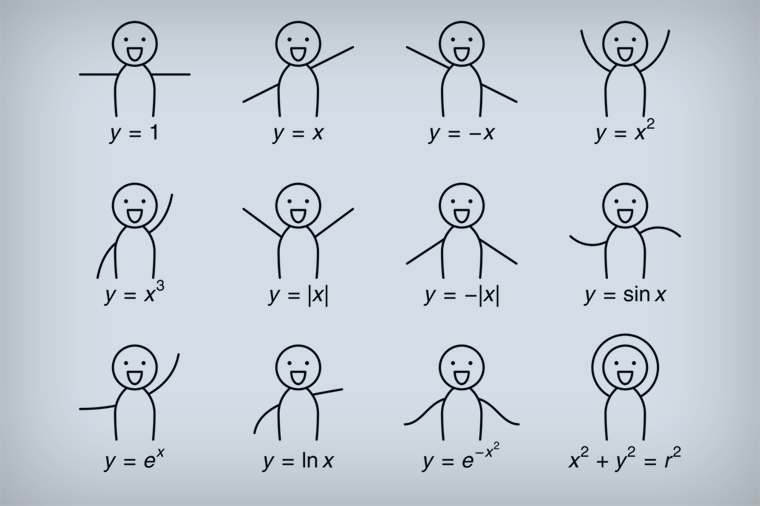 Учитель предлагает учащимся потанцевать, как танцуют графики под зажигательную музыкуУчитель предлагает учащимся потанцевать, как танцуют графики под зажигательную музыкуУчитель предлагает учащимся потанцевать, как танцуют графики под зажигательную музыкуУчитель предлагает учащимся потанцевать, как танцуют графики под зажигательную музыкуУчитель предлагает учащимся потанцевать, как танцуют графики под зажигательную музыкуПриложение 1. Презентация 1. Слайд 2Приложение 1. Презентация 1. Слайд 2Закрепление новой темы5 минутУченики по дискрипторам сами себя оценивают «большой палец», предоставляя обратную связь учителю. Учитель получает обратную связь и принимает решение о дифференциации домашнего заданияУченики по дискрипторам сами себя оценивают «большой палец», предоставляя обратную связь учителю. Учитель получает обратную связь и принимает решение о дифференциации домашнего заданияУченики по дискрипторам сами себя оценивают «большой палец», предоставляя обратную связь учителю. Учитель получает обратную связь и принимает решение о дифференциации домашнего заданияУченики по дискрипторам сами себя оценивают «большой палец», предоставляя обратную связь учителю. Учитель получает обратную связь и принимает решение о дифференциации домашнего заданияУченики по дискрипторам сами себя оценивают «большой палец», предоставляя обратную связь учителю. Учитель получает обратную связь и принимает решение о дифференциации домашнего заданияУченики по дискрипторам сами себя оценивают «большой палец», предоставляя обратную связь учителю. Учитель получает обратную связь и принимает решение о дифференциации домашнего заданияПриложение 1. Презентация 1. Слайд 3Приложение 1. Презентация 1. Слайд 3Закрепление новой темы 10 -12минЗадание 2- творческая работа в парах (Дифференциация по темпу)«Парабола улыбается» Задание 2- творческая работа в парах (Дифференциация по темпу)«Парабола улыбается» Задание 2- творческая работа в парах (Дифференциация по темпу)«Парабола улыбается» Задание 2- творческая работа в парах (Дифференциация по темпу)«Парабола улыбается» Задание 2- творческая работа в парах (Дифференциация по темпу)«Парабола улыбается» Задание 2- творческая работа в парах (Дифференциация по темпу)«Парабола улыбается» Приложение 2. Раздаточныйматериал, макет координатной плоскости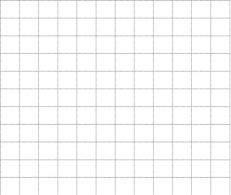 Приложение 1. Презентация1. Слайд 4Приложение 1. Презентация1. Слайд 5,6Приложение 2. Раздаточныйматериал, макет координатной плоскостиПриложение 1. Презентация1. Слайд 4Приложение 1. Презентация1. Слайд 5,6Конец урока 6-8 минутМолодцы, кто справился, даже парабола вам улыбается, если данная тема у вас не вызывает затруднений, то ваше домашнее задание - № 14.23; № 14.24,  если пока не все получается или у вас низкий темп работы  потренируйтесь дома еще находить вершину параболы №14.13; № 14.18А урок мы с вами завершим небольшой экскурсией в мир параболы, посмотрим проект ученика А – «Параболы вокруг нас» Кто не успел доделать проект, во время просмотра может доделать.Обратная связь/рефлексия – вернемся к теме урока и напишем на стикере, чему вы сегодня научились, затем прикрепите свой стикер на соответствующее поле листа самооценки«Поле рефлексии»Молодцы, кто справился, даже парабола вам улыбается, если данная тема у вас не вызывает затруднений, то ваше домашнее задание - № 14.23; № 14.24,  если пока не все получается или у вас низкий темп работы  потренируйтесь дома еще находить вершину параболы №14.13; № 14.18А урок мы с вами завершим небольшой экскурсией в мир параболы, посмотрим проект ученика А – «Параболы вокруг нас» Кто не успел доделать проект, во время просмотра может доделать.Обратная связь/рефлексия – вернемся к теме урока и напишем на стикере, чему вы сегодня научились, затем прикрепите свой стикер на соответствующее поле листа самооценки«Поле рефлексии»Молодцы, кто справился, даже парабола вам улыбается, если данная тема у вас не вызывает затруднений, то ваше домашнее задание - № 14.23; № 14.24,  если пока не все получается или у вас низкий темп работы  потренируйтесь дома еще находить вершину параболы №14.13; № 14.18А урок мы с вами завершим небольшой экскурсией в мир параболы, посмотрим проект ученика А – «Параболы вокруг нас» Кто не успел доделать проект, во время просмотра может доделать.Обратная связь/рефлексия – вернемся к теме урока и напишем на стикере, чему вы сегодня научились, затем прикрепите свой стикер на соответствующее поле листа самооценки«Поле рефлексии»Молодцы, кто справился, даже парабола вам улыбается, если данная тема у вас не вызывает затруднений, то ваше домашнее задание - № 14.23; № 14.24,  если пока не все получается или у вас низкий темп работы  потренируйтесь дома еще находить вершину параболы №14.13; № 14.18А урок мы с вами завершим небольшой экскурсией в мир параболы, посмотрим проект ученика А – «Параболы вокруг нас» Кто не успел доделать проект, во время просмотра может доделать.Обратная связь/рефлексия – вернемся к теме урока и напишем на стикере, чему вы сегодня научились, затем прикрепите свой стикер на соответствующее поле листа самооценки«Поле рефлексии»Молодцы, кто справился, даже парабола вам улыбается, если данная тема у вас не вызывает затруднений, то ваше домашнее задание - № 14.23; № 14.24,  если пока не все получается или у вас низкий темп работы  потренируйтесь дома еще находить вершину параболы №14.13; № 14.18А урок мы с вами завершим небольшой экскурсией в мир параболы, посмотрим проект ученика А – «Параболы вокруг нас» Кто не успел доделать проект, во время просмотра может доделать.Обратная связь/рефлексия – вернемся к теме урока и напишем на стикере, чему вы сегодня научились, затем прикрепите свой стикер на соответствующее поле листа самооценки«Поле рефлексии»Молодцы, кто справился, даже парабола вам улыбается, если данная тема у вас не вызывает затруднений, то ваше домашнее задание - № 14.23; № 14.24,  если пока не все получается или у вас низкий темп работы  потренируйтесь дома еще находить вершину параболы №14.13; № 14.18А урок мы с вами завершим небольшой экскурсией в мир параболы, посмотрим проект ученика А – «Параболы вокруг нас» Кто не успел доделать проект, во время просмотра может доделать.Обратная связь/рефлексия – вернемся к теме урока и напишем на стикере, чему вы сегодня научились, затем прикрепите свой стикер на соответствующее поле листа самооценки«Поле рефлексии»Приложение 3. Презентация2. «Параболы вокруг нас»Приложение 1. Презентация1. Слайд 7Цветные стикерыПриложение 3. Презентация2. «Параболы вокруг нас»Приложение 1. Презентация1. Слайд 7Цветные стикерыДифференциация – каким способом вы хотите больше оказывать поддержку? Какие задания вы даете ученикам более способным по сравнению с другими?    Дифференциация – каким способом вы хотите больше оказывать поддержку? Какие задания вы даете ученикам более способным по сравнению с другими?    Дифференциация – каким способом вы хотите больше оказывать поддержку? Какие задания вы даете ученикам более способным по сравнению с другими?    Дифференциация – каким способом вы хотите больше оказывать поддержку? Какие задания вы даете ученикам более способным по сравнению с другими?    Оценивание – как Вы планируете проверять уровень усвоения материала учащимися?   Оценивание – как Вы планируете проверять уровень усвоения материала учащимися?   Охрана здоровья и соблюдение техники безопасности  
Охрана здоровья и соблюдение техники безопасности  
Охрана здоровья и соблюдение техники безопасности  
Дифференциация на уроке наблюдалась неоднократно1.Задание 1 – по заключению. Все ученики выполняли одно задание, но результата достигли разного.2. Задание 2 – по темпу. Проект «Парабола улыбается» займет у различных пар разное время, поэтому при просмотре презентации «Параболы вокруг нас» предоставляется возможность доделать проект.3. По результатам оценивания на уроке учитель делает вывод о необходимости Дифференциации домашнего заданияДифференциация на уроке наблюдалась неоднократно1.Задание 1 – по заключению. Все ученики выполняли одно задание, но результата достигли разного.2. Задание 2 – по темпу. Проект «Парабола улыбается» займет у различных пар разное время, поэтому при просмотре презентации «Параболы вокруг нас» предоставляется возможность доделать проект.3. По результатам оценивания на уроке учитель делает вывод о необходимости Дифференциации домашнего заданияДифференциация на уроке наблюдалась неоднократно1.Задание 1 – по заключению. Все ученики выполняли одно задание, но результата достигли разного.2. Задание 2 – по темпу. Проект «Парабола улыбается» займет у различных пар разное время, поэтому при просмотре презентации «Параболы вокруг нас» предоставляется возможность доделать проект.3. По результатам оценивания на уроке учитель делает вывод о необходимости Дифференциации домашнего заданияДифференциация на уроке наблюдалась неоднократно1.Задание 1 – по заключению. Все ученики выполняли одно задание, но результата достигли разного.2. Задание 2 – по темпу. Проект «Парабола улыбается» займет у различных пар разное время, поэтому при просмотре презентации «Параболы вокруг нас» предоставляется возможность доделать проект.3. По результатам оценивания на уроке учитель делает вывод о необходимости Дифференциации домашнего заданияНа уроке ученики 1.повторили прошлую тему, путем активной зарядки и, выполняя интерактивный тест, формативное оценивание прошло в виде самооценки по критериям, с предоставлением обратной связи, рекомендации учителя по усвоению прошлой темы.2. Активно усвоили новую тему в форме исследовательской беседы – Оценивание - наиболее активные исследователи получили лайки.3.В ходе закрепления было выполнено два задания – одно индивидуальное, второе парное (создание проекта).  Первое задание оценили ученики самостотельно методом большого пальца по дескрипторам, оценкой второго задания являлся сам результат пректа «Парабола улыбается»На уроке ученики 1.повторили прошлую тему, путем активной зарядки и, выполняя интерактивный тест, формативное оценивание прошло в виде самооценки по критериям, с предоставлением обратной связи, рекомендации учителя по усвоению прошлой темы.2. Активно усвоили новую тему в форме исследовательской беседы – Оценивание - наиболее активные исследователи получили лайки.3.В ходе закрепления было выполнено два задания – одно индивидуальное, второе парное (создание проекта).  Первое задание оценили ученики самостотельно методом большого пальца по дескрипторам, оценкой второго задания являлся сам результат пректа «Парабола улыбается»На уроке дважды была проведена физическая разминка, перекликающаяся с темой урока: в начале и середине урокаНа уроке дважды была проведена физическая разминка, перекликающаяся с темой урока: в начале и середине урокаНа уроке дважды была проведена физическая разминка, перекликающаяся с темой урока: в начале и середине урокаРефлексия по уроку Была ли реальной и доступной  цель урока    или учебные цели?Все ли учащиесы   достигли цели обучения? Если ученики еще не достигли   цели, как вы думаете,  почему? Правильно проводилась дифференциация на уроке?  Эффективно ли использовали вы время во время этапов урока? Были ли отклонения от плана урока, и почему?Рефлексия по уроку Была ли реальной и доступной  цель урока    или учебные цели?Все ли учащиесы   достигли цели обучения? Если ученики еще не достигли   цели, как вы думаете,  почему? Правильно проводилась дифференциация на уроке?  Эффективно ли использовали вы время во время этапов урока? Были ли отклонения от плана урока, и почему?Используйте данный раздел урока для рефлексии. Ответьте на вопросы, которые имеют важное значение в этом столбце. Используйте данный раздел урока для рефлексии. Ответьте на вопросы, которые имеют важное значение в этом столбце. Используйте данный раздел урока для рефлексии. Ответьте на вопросы, которые имеют важное значение в этом столбце. Используйте данный раздел урока для рефлексии. Ответьте на вопросы, которые имеют важное значение в этом столбце. Используйте данный раздел урока для рефлексии. Ответьте на вопросы, которые имеют важное значение в этом столбце. Используйте данный раздел урока для рефлексии. Ответьте на вопросы, которые имеют важное значение в этом столбце. Используйте данный раздел урока для рефлексии. Ответьте на вопросы, которые имеют важное значение в этом столбце. Рефлексия по уроку Была ли реальной и доступной  цель урока    или учебные цели?Все ли учащиесы   достигли цели обучения? Если ученики еще не достигли   цели, как вы думаете,  почему? Правильно проводилась дифференциация на уроке?  Эффективно ли использовали вы время во время этапов урока? Были ли отклонения от плана урока, и почему?Рефлексия по уроку Была ли реальной и доступной  цель урока    или учебные цели?Все ли учащиесы   достигли цели обучения? Если ученики еще не достигли   цели, как вы думаете,  почему? Правильно проводилась дифференциация на уроке?  Эффективно ли использовали вы время во время этапов урока? Были ли отклонения от плана урока, и почему?Итоговая оценкаКакие две вещи прошли действительно хорошо (принимайте в расчет, как преподавание, так и учение)?1:2:Какие две вещи могли бы улучшить Ваш урок (принимайте в расчет, как преподавание, так и учение)?1: 2:Что нового я узнал из этого урока о своем классе или об отдельных учениках, что я мог бы использовать при планировании следующего урока?Итоговая оценкаКакие две вещи прошли действительно хорошо (принимайте в расчет, как преподавание, так и учение)?1:2:Какие две вещи могли бы улучшить Ваш урок (принимайте в расчет, как преподавание, так и учение)?1: 2:Что нового я узнал из этого урока о своем классе или об отдельных учениках, что я мог бы использовать при планировании следующего урока?Итоговая оценкаКакие две вещи прошли действительно хорошо (принимайте в расчет, как преподавание, так и учение)?1:2:Какие две вещи могли бы улучшить Ваш урок (принимайте в расчет, как преподавание, так и учение)?1: 2:Что нового я узнал из этого урока о своем классе или об отдельных учениках, что я мог бы использовать при планировании следующего урока?Итоговая оценкаКакие две вещи прошли действительно хорошо (принимайте в расчет, как преподавание, так и учение)?1:2:Какие две вещи могли бы улучшить Ваш урок (принимайте в расчет, как преподавание, так и учение)?1: 2:Что нового я узнал из этого урока о своем классе или об отдельных учениках, что я мог бы использовать при планировании следующего урока?Итоговая оценкаКакие две вещи прошли действительно хорошо (принимайте в расчет, как преподавание, так и учение)?1:2:Какие две вещи могли бы улучшить Ваш урок (принимайте в расчет, как преподавание, так и учение)?1: 2:Что нового я узнал из этого урока о своем классе или об отдельных учениках, что я мог бы использовать при планировании следующего урока?Итоговая оценкаКакие две вещи прошли действительно хорошо (принимайте в расчет, как преподавание, так и учение)?1:2:Какие две вещи могли бы улучшить Ваш урок (принимайте в расчет, как преподавание, так и учение)?1: 2:Что нового я узнал из этого урока о своем классе или об отдельных учениках, что я мог бы использовать при планировании следующего урока?Итоговая оценкаКакие две вещи прошли действительно хорошо (принимайте в расчет, как преподавание, так и учение)?1:2:Какие две вещи могли бы улучшить Ваш урок (принимайте в расчет, как преподавание, так и учение)?1: 2:Что нового я узнал из этого урока о своем классе или об отдельных учениках, что я мог бы использовать при планировании следующего урока?Итоговая оценкаКакие две вещи прошли действительно хорошо (принимайте в расчет, как преподавание, так и учение)?1:2:Какие две вещи могли бы улучшить Ваш урок (принимайте в расчет, как преподавание, так и учение)?1: 2:Что нового я узнал из этого урока о своем классе или об отдельных учениках, что я мог бы использовать при планировании следующего урока?Итоговая оценкаКакие две вещи прошли действительно хорошо (принимайте в расчет, как преподавание, так и учение)?1:2:Какие две вещи могли бы улучшить Ваш урок (принимайте в расчет, как преподавание, так и учение)?1: 2:Что нового я узнал из этого урока о своем классе или об отдельных учениках, что я мог бы использовать при планировании следующего урока?ОВАЛ ЛИЦА- 2,8 ≤ х ≤ 3,4у = 0,5х2 - 2УЛЫБКА- 1 ≤ х ≤ 1у = х2 - 1ГЛАЗА- 1,5 ≤ х ≤ - 0,50,5 ≤ х ≤ 1,5у = (х + 1)2 + 1у = (х - 1)2 + 1БРОВИ- 2 ≤ х ≤ 00 ≤ х ≤ 2у = - 0,5(х + 1)2 +2у = - 0,5(х - 1)2 + 2ШАПОЧКА- 4 ≤ х ≤ 4 - 4 ≤ х ≤ 00 ≤ х ≤ 4 у = 0,25х + 3у = х + 6у = - 0,5х + 6ВОРОТНИК- 2,8 ≤ х ≤ 00 ≤ х ≤ 2,8 у = (х + 1)2 – 3у = (х – 1)2 - 3